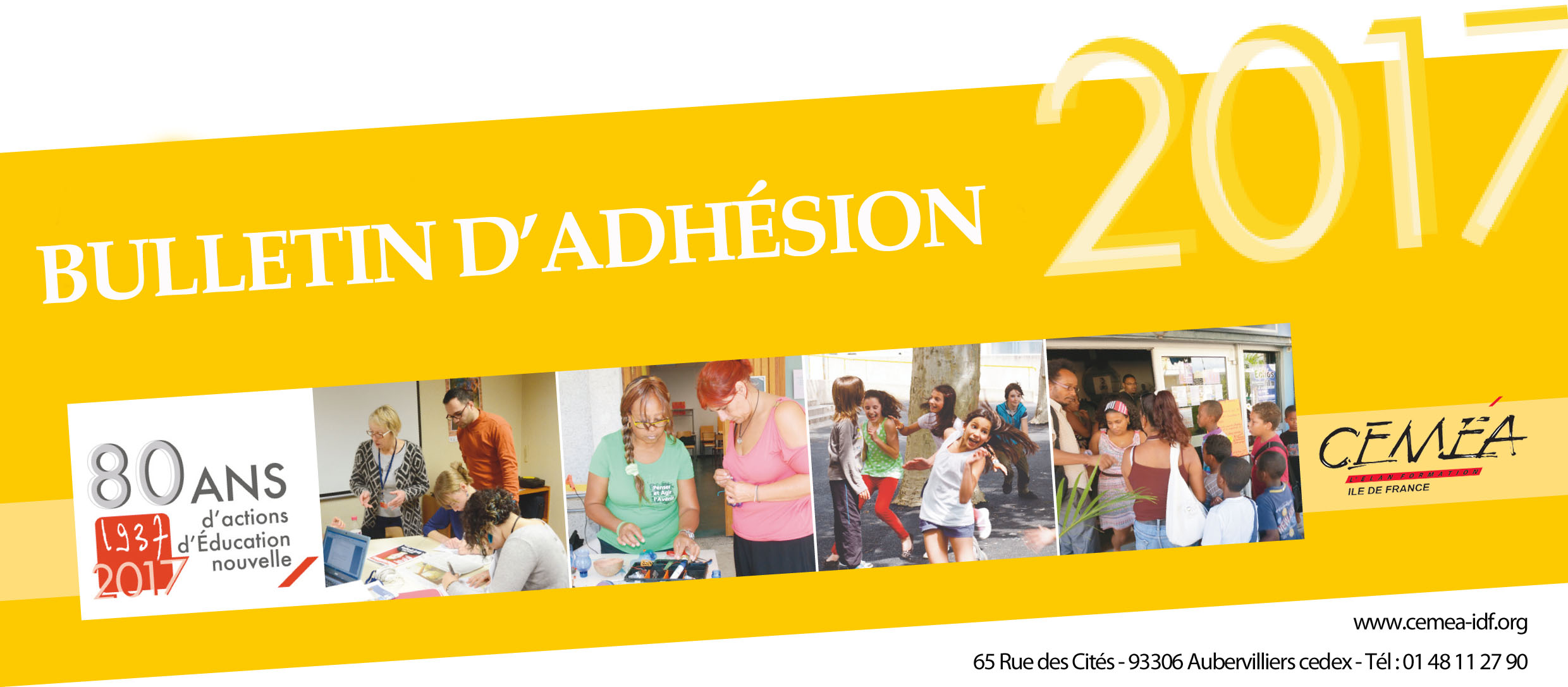 Toute personne qui se reconnaît dans nos idées et nos valeurs doit pouvoir adhérer aux CEMÉA, quel que soit son champ d’action, quelles que soient ses possibilités d’engagement.On peut venir aux CEMÉA simplement pour y faire un bout de chemin, le temps d’une réflexion, le temps d’une action, ou bien désirer un militantisme plus engagé. Devenir membre actif.ve, c’est apporter un concours effectif et participer aux activités de recherche ou de formation de l’association.Vous recevrez les informations de notre mouvement, la newsletter et  pourrez participer à la vie de l’association : aux groupes d’activité et de réflexion, aux rencontres militantes, aux évènements régionaux, conférences, cafés pédagogiques et avoir accès à notre centre de ressource. Nom : …………………………………………	Prénom:………...………………………………..………..Adresse :…………………………………………………………………………………………………………………………………………………………………………………………………………………………………….Code postal : ………………………………… Ville :  …………………………………………………………..Profession : ………………………………………………………………………………………………………..Tél fixe : ………………………………………  Tél mobile : ……………………………………………………Mail : ………………...……………………………………………………………………………………………..Mon ou mes liens avec les Ceméa Arif : Une personne : ……………………………………………………………………………………………… et/ou un secteur :  ……………………………………………………………………………………………et/ou champ d’intervention :  …………………………………………………………………...................Je souhaite adhérer en tant que membre actif.ve    Je joins une cotisation de 20 euros ou 15 euros pour les personnes ne justifiant pas de ressources régulières    Abonnement VEN offert   ☐ Chèque 		☐ Espèce ☐ J’autorise                                                        	☐ Je n’autorise pas l'association CEMEA à utiliser à titre gracieux les images, me représentant, pour toute utilisation à caractère pédagogique ou d'information concernant les activités de l'association Ceméa, conformément à la législation relative aux droits de la personne photographiée et à l’article 9 du code civil.Fait : le 		    à				SignatureVous pouvez aussi rester connecté via notre site : www.cemea-idf.orgnotre Facebook : www.facebook.com/cemea.iledefrance/contact@cemea-idf.org